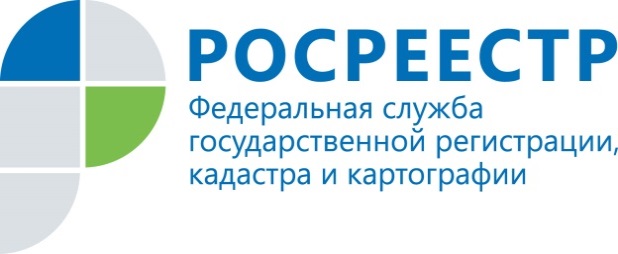 В Красноярске оформлены первые электронные закладные22.10.2019Первые электронные закладные поступили на регистрацию в Управление Росреестра по Красноярскому краю. Возможность применения электронной закладной предусмотрена изменениями в закон «Об ипотеке (залоге недвижимости)».  Закладная – это ценная бумага, которая используется в ипотечных сделках.Электронные закладные существенно упрощают и сокращают процесс регистрации, снижают затраты на оформление документов, исключают утрату закладной и необходимость выдачи ее дубликата. Кроме того, банк сам направит документ в Росреестр. Сторонам ипотечной сделки больше не нужно обращаться лично в МФЦ, чтобы сдать документы на государственную регистрацию и затем их получить. После регистрации ипотеки орган регистрации прав самостоятельно передаст электронную закладную на хранение в депозитарий банка через систему межведомственного электронного взаимодействия. Заместитель руководителя Управления Росреестра по Красноярскому краю Екатерина Варфоломеева комментирует:  Использование электронной закладной также сократит время оформления документов на недвижимость для граждан, которые уже расплатились по кредиту. Им не нужно будет запрашивать бумажную закладную в банке, чтобы зарегистрировать право собственности. Пресс-службаУправления Росреестра по Красноярскому краю: тел.: (391) 2-226-767, (391)2-226-756е-mail: pressa@r24.rosreestr.ruсайт: https://www.rosreestr.ru «ВКонтакте» http://vk.com/to24.rosreestr«Instagram»: rosreestr_krsk24 